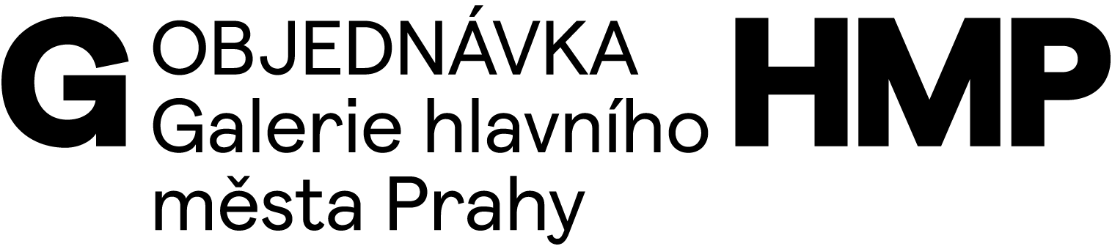 OBJEDNÁVÁME U VÁSpro objekt Paláce Colloredo-Mansfeld, Karlova 189/2, 110 00 Praha 1:zpracování inventarizace a restaurátorského záměru pro malované druhotně použité prvky ve stropních konstrukcích. Inventarizace bude odevzdána NPÚ ÚOP PR k archivaci a záměr předložen k posouzení. Inventarizaci objednáváme pro prvky ve východním křídle paláce, záměr bude vytvořen na prvky ve všech křídlech paláce (předpokládáme nálezy ještě v severním křídle).Dále objednáváme přípravu konzervátorského a dokumentačního zajištění malovaných prvků stropních konstrukcí dle Vaší cenové nabídky z 29.11.2023Na faktury uvádějte fakturační adresu: Galerie hlavního města Prahy, Staroměstské náměstí 605/13, 110 00 Praha 1, IČ a DIČ a číslo naší objednávky.Splatnost faktury 14 dníCena celkem 105.000,00 Kč bez DPHDODAVATELOBJEDNATELPhDr. Janka ŠiňanskáTRITON – restaurátorský ateliérNa Můstku 381/6CZ 110 00 Praha 1IČ 112 114 07DIČ CZ xxxxxxxGalerie hlavního města PrahyStaroměstské náměstí 605/13CZ 110 00 Praha 1IČ 00064416DIČ CZ 00064416č. bankovního účtu: 2000700006/6000PPF Banka, a.s.V Praze dne 4.12.2023